Choose  13  words  for  someone  to  test  you  on  each  day.  With  the words  you don’t know how to spell yet, think of ways for you to remember them.Decide which part is the tricky bit. Write out the word and write the  tricky  part in another colour or capitalize the letters that don’t make the sound you think they should to help you remember.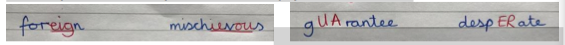 Another activity is to play hangman using your chosen wordsObjective:  Use of the hyphenA hyphen is sometimes used to join a prefix to a root word or to join two words to make a compound word. Objective:  Use of the hyphenA hyphen is sometimes used to join a prefix to a root word or to join two words to make a compound word. Objective:  Use of the hyphenA hyphen is sometimes used to join a prefix to a root word or to join two words to make a compound word. A B C re-enterco-operateco-ordinatere-formre-createre-emergehair-doshort-hairedsemi-preciousnon-stickcul-de-sacnon-essentialbig-nosedcold-bloodedself-confidencered-facedbrown-eyeddaughter-in-lawblue-eyedself-confidentstep-fatherCheck WordsChallenge Wordsscenerecogniseseensincerelysentencequeue